Content of the Market ConsultationBackgroundOn the 3rd of December 2021, Solactive announced the results of its market consultation regarding the accelerated replacement of USD term LIBORs and the usage of the ISDA fallback spread adjustments in Solactive administered indices. The announcement can be found at the following linkhttps://www.solactive.com/response-to-the-market-consultation-regarding-the-accelerated-replacement-of-the-usd-term-london-inter-bank-rates-and-the-usage-of-the-isda-fallback-spread-adjustments-in-solactive-administered-indice/Unfortunately the FIVE Pension Strategy Index was missed due to the fact that the LIBOR rates were only used for rebalancing signals and did not influence the daily calculation.ProposalFor the FIVE Pension Strategy, we propose to switch from the currently used LIBOR rates to using overnight rates plus spread adjustments, as seen in below table, in accordance with our standard treatment announced on the 3rd of December 2021:The switch shall become effective  for the next rebalancing end of May 2022.Questions for consulted partiesDo you agree with the proposed treatment?Do you have any concerns with respect to the implementation date?Feedback on the Market ConsultationIf you would like to share your thoughts with Solactive, please use this consultation form and provide us with your personal details and those of your organization. Solactive is inviting all stakeholders and interested third parties to comment on the proposed replacement, in the FIVE Pension Strategy Index, of the replacement of several LIBOR rates. Consultation ProcedureStakeholders and third parties who are interested in participating in this Market Consultation, are invited to respond by 20th May 2022.Please send your feedback via email to RFR.Replacement@solactive.com, specifying “Market Consultation on the replacement of several LIBOR rates in the FIVE Pension Strategy Index” as the subject of the email, or via postal mail to:	Solactive AGPlatz der Einheit 1 60327 Frankfurt am Main Germany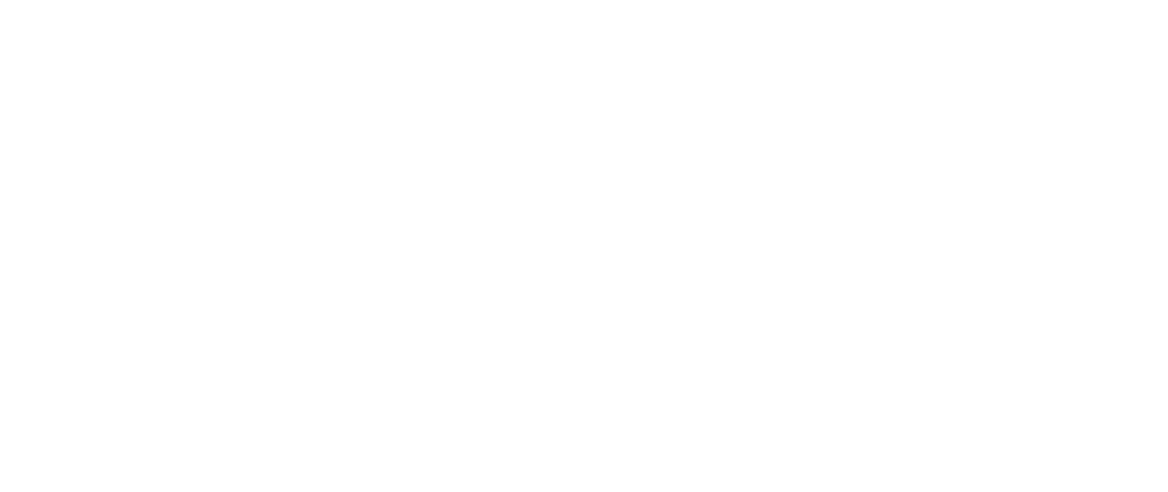 LIBOR RateOvernight RateSpread adjustmentCHF LIBOR 3MSARON0.0031CHF LIBOR 1YSARON0.2048GBP LIBOR 3MSONIA0.1193GBP LIBOR 1YSONIA0.4644JPY LIBOR 3MTONA0.00835JPY LIBOR 1YTONA0.166USD LIBOR 3MSOFR0.26161USD LIBOR 1YSOFR0.71513NameFunctionOrganizationEmailPhoneConfidentiality (Y/N)Should you have any additional questions regarding the consultative question in particular, please do not hesitate to contact us via above email address.